	Institutional Review Board 	Researcher Agreement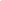 SAMPLE ONLYPlease have the agreement printed on the appropriate organization’s letterhead.To: Institutional Review Board, Carthage CollegeFrom: [Insert name and title]Re: Consent to recruit from school/organizationTo whom it may concern:I [name of controlling agent], agree to allow [Principal Investigator’s/Researcher’s names] and their student co-investigators [Student Co-Investigator’s names] to recruit participants from [Organization] for the study entitled “[Title of  Research Project]”.  I affirm that I can act as an agent on behalf of my institution.  I understand the benefits, risk, and time involved in participation in this study.  I understand that individual participation is contingent upon voluntary informed consent.  I am fully aware of the procedure and agree to allow [protocol/procedure] as approved by the Carthage IRB.  Please contact me if you have any further questions.Sincerely,NameTitle/Role[Signature and date]No electronic signatures, please